Greetings / Introductions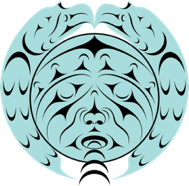 Stó:lō Shxwelí Language LearningLesson 1BonusLesson 2Lesson 31Ey látelhGood morning2Ey swáyelGood day3Ey xweláltGood evening4Ey slátGood night (Bedtime)5Ey swáyel mekw’wátGood day everyone6Tewát ta’ skwix?What is your name? 7__________ tel skwixMy name is _______________.8Telelets’echexw?Where are you from?9Telí tsel kw’e __________.I am from _______________.10Ey yilaw texw swayelGood afternoon (noon/mid-day)Good afternoon (noon/mid-day)11Ey tel sqwálewel kw’els kwetslole.Ey tel sqwálewel kw’els kwetslole.I am happy to see you all12KwétslómeSee you (one person)See you (one person)13KwétslóleSee you (More than one person)See you (More than one person)14HóyòwélhGoodbye (said by person leaving)Goodbye (said by person leaving)15LámòwelhGoodbye / Go in peace (said by person staying)Goodbye / Go in peace (said by person staying)16Ey cha ó ta’ swayel.Have a good day.Have a good day.17Ey swayel el Siya:ye qas te Si:yo:lexweGood day friends and Elders18Ey kw’as emi.It is good you are here. (Welcome)19Ey kw’es emi li te sq’ep tlówáyel.Welcome (it is good you came) to the meeting today.20Mekw’tel sq’eqo.All my relations.21S’ólh témexw te ikweló. Xólhmet te mek’w stam ít kwelat.This is our land. We have to take care of everything that belongs to us.